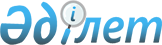 Об установлении дополнительного перечня лиц, относящихся к целевым группам
					
			Утративший силу
			
			
		
					Постановление акимата Кербулакского района Алматинской области от 18 марта 2015 года № 62. Зарегистрировано Департаментом юстиции Алматинской области 09 апреля 2015 года № 3128. Утратило силу постановлением акимата Кербулакского района Алматинской области от 27 ноября 2019 года № 368
      Сноска. Утратило силу постановлением акимата Кербулакского района Алматинской области от 27.11.2019 № 368 (вводится в действие по истечении десяти календарных дней после дня его первого официального опубликования).

      В соответствии с пунктом 2 статьи 5 Закона Республики Казахстан от 23 января 2001 года "О занятости населения" акимат Кербулакского района ПОСТАНОВЛЯЕТ:

       Установить дополнительный перечень следующих лиц, относящихся к целевым группам, исходя из ситуации на рынке труда и бюджетных средств:

      граждане зарегистрированные в уполномоченном органе как безработные;

      граждане не работавшие длительное время;

      лица, не имеющие ни одного работающего члена семьи;

      лица, ранее не работавшие.

       Контроль за исполнением настоящего постановления возложить на курирующего (вопросы социальной сферы) заместителя акима района. 

       Возложить на руководителя отдела занятости и социальных программ Кербулакского района Диханбаеву Айгуль Турдахыновну опубликование настоящего постановления после государственной регистрации в органах юстиции в официальных и периодических печатных изданиях, а также на интнрнет-ресурсе, определяемом Правительством Республики Казахстан, и на интернет-ресурсе районного акимата.

       Настоящее постановление вступает в силу со дня государственной регистрации в органах юстиции и вводиться в действие по истечении десяти календарных дней после дня его первого официального опубликования. 
					© 2012. РГП на ПХВ «Институт законодательства и правовой информации Республики Казахстан» Министерства юстиции Республики Казахстан
				
      Аким района

Б. Алиев
